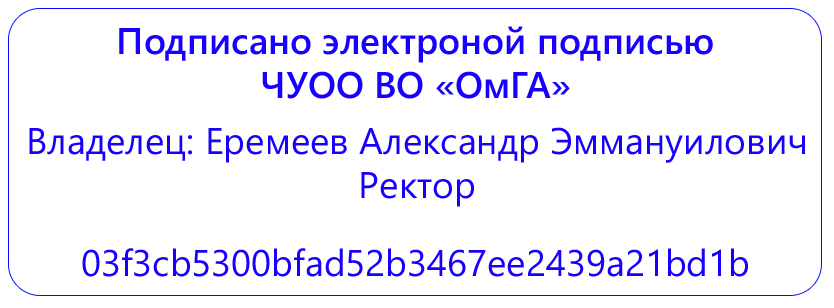 Частное учреждение образовательная организация высшего образования «Омская гуманитарная академия»(ЧУОО ВО «ОмГА»)ОБЩАЯ ХАРАКТЕРИСТИКА ОсновнОЙ профессиональнОЙобразовательнОЙ программЫУровень высшего образования БакалавриатНаправление подготовки: 39.03.02 Социальная работа
Направленность (профиль) программы: «Социальная работа с населением»
Омск, 2022Основная профессиональная образовательная программа бакалавриат по направлению подготовки: 39.03.02 Социальная работа, направленность (профиль) программы: «Социальная работа с населением» рассмотрена и утверждена на заседании кафедры от   28 марта 2022 г., протокол №.8.Заведующий кафедрой ППиСР___________ д.п.н., профессор, Лопанова Е.В.СодержаниеРаздел 1. ОБЩИЕ ПОЛОЖЕНИЯОпределение и состав основной профессиональной образовательной программыНормативные документы Перечень профессиональных стандартов, соотнесенных с ФГОС1.4  Квалификация, присваиваемая выпускникам образовательных программ 1.5. Форма обучения 1.6. Реализация программы бакалавриата1.7. Язык обучения1.8 Срок получения образования1.9. Объем образовательной программы1.10. Области и(или) сферы профессиональной деятельности выпускника1.11. Типы задач профессиональной деятельности выпускникаРаздел 2. СТРУКТУРА ОБРАЗОВАТЕЛЬНОЙ ПРОГРАММЫ 2.1. Структура образовательной программы бакалавриата по направлению подготовки 39.03.02 Социальная работаРаздел 3. ПЛАНИРУЕМЫЕ РЕЗУЛЬТАТЫ ОСВОЕНИЯ ОБРАЗОВАТЕЛЬНОЙ ПРОГРАММЫ3.1. Универсальные компетенции выпускников и индикаторы их достижения3.2. Общепрофессиональные компетенции выпускников и индикаторы их достижения3.3. Профессиональные компетенции выпускниковРаздел 4. УСЛОВИЯ РЕАЛИЗАЦИИ ОБРАЗОВАТЕЛЬНОЙ ПРОГРАММЫ4.1. Общесистемные требования к реализации образовательной программы4.2. Требования к материально-техническому и учебно-методическому обеспечению образовательной программы4.3. Требования к кадровым условиям реализации образовательной программы4.4. Требования к финансовым условиям реализации образовательной программы4.5. Требования к применяемым механизмам оценки качества образовательной деятельности и подготовки обучающихся по образовательной программе4.6 Воспитательная работа и социальная политика ОмГАПеречень сокращенийРаздел 1. ОБЩИЕ ПОЛОЖЕНИЯ1.1.Определение и состав основной профессиональной образовательной программыОсновная профессиональная образовательная программа (далее – образовательная программа), реализуемая в ЧУОО ВО «Омская гуманитарная академия» (далее – Академия; ОмГА) представляет собой совокупность обязательных требований при реализации основных профессиональных образовательных программ высшего образования - программ бакалавриата по направлению подготовки 39.03.02 Социальная работа (далее соответственно - программа бакалавриата, направление подготовки), утвержденных Приказом Министерства образования и науки РФ от 5 февраля 2018 г. № 76 «Об утверждении федерального государственного образовательного стандарта высшего образования - бакалавриат по направлению подготовки 39.03.02 Социальная работа» с учетом профессиональных стандартов, сопряженных с профессиональной деятельностью выпускников.Образовательная программа представляет собой комплекс основных характеристик образования (объем, содержание, планируемые результаты), организационно-педагогических условий, форм аттестации, который представлен в виде общей характеристики программы, учебного плана, календарного учебного графика, рабочих программ дисциплин (модулей), программ практик, программы государственной итоговой аттестации, оценочных средств, методических материалов.Образовательная программа бакалавриата по направлению подготовки 39.03.02 Социальная работа формирует требования к результатам её освоения в виде универсальных, общепрофессиональных и профессиональных компетенций выпускников.Образовательная программа бакалавриата по направлению подготовки 39.03.02 Социальная работа позволяет осуществлять обучение инвалидов и лиц с ограниченными возможностями здоровья (при наличии данной категории обучающихся). 1.2. Нормативные документы Федеральный закон от 29.12.2012 №273-ФЗ «Об образовании в Российской Федерации» (с изм. и доп., вступ. в силу с 01.03.2022);Федеральный государственный образовательный стандарт высшего образования - бакалавриат по направлению подготовки 39.03.02 Социальная работа, утвержденный Приказом Министерства образования и науки РФ от 5 февраля 2018 г. № 76 «Об утверждении федерального государственного образовательного стандарта высшего образования - бакалавриат по направлению подготовки 39.03.02 Социальная работа» с учетом профессиональных стандартов, сопряженных с профессиональной деятельностью выпускников (с изм. и доп., вступ. в силу с 01.09.2021);Приказ № 1061 от 12 сентября 2013 г. «Об утверждении перечней специальностей и направлений подготовки высшего образования» (с изменениями и дополнениями от 29 января, 20 августа, 13 октября 2014 г., 25 марта, 1 октября 2015 г., 1 декабря 2016 г., 10, 11 апреля 2017 г., 23 марта 2018 г., 30 августа 2019 г., 15 апреля, 13 декабря 2021 г.);Приказ Минобрнауки России от 06.04.2021 N 245 "Об утверждении Порядка организации и осуществления образовательной деятельности по образовательным программам высшего образования - программам бакалавриата, программам специалитета, программам магистратуры"; Приказ Минобрнауки России от 29.06.2015 № 636 «Об утверждении Порядка проведения государственной итоговой аттестации по образовательным программам высшего образования – программам бакалавриата, программам специалитета и программам магистратуры» (с изменениями и дополнениями от 27 марта 2020 года N 490);Положение о практической подготовке обучающихся утверждено  Приказом от 5 августа 2020 года N 885/390, Зарегистрировано в Министерстве юстиции Российской Федерации 11 сентября 2020 года, регистрационный N 59778Устав ЧУОО ВО «Омская гуманитарная академия»;Локальные нормативные акты ОмГА http://omga.su/sveden/document.Профессиональные стандарты1.3 Перечень профессиональных стандартов, соотнесенных с ФГОСПеречень профессиональных стандартов, соотнесенных с федеральным государственным образовательным стандартом высшего образования - бакалавриат по направлению подготовки 39.03.02 Социальная работа, приведен в Приложении 1. 1.4 Квалификация, присваиваемая выпускникам образовательных программ - Бакалавр1.5. Форма обучения: очная /очно-заочная / заочная. 1.6. Реализация программы бакалавриата: образовательная программа реализуется ОмГА самостоятельно 1.7. Язык обучения: государственный язык РФ – русский1.8 Срок получения образования: в очной форме обучения, включая каникулы, предоставляемые после прохождения государственной итоговой аттестации, составляет 4 года;в очно-заочной или заочной формах обучения срок получения образования составляет 4 года 6 месяцев;при обучении по индивидуальному плану при ускоренном обучении срок получения образования составляет 3 года 6 месяцев;при обучении по индивидуальному учебному плану инвалидов и лиц с ОВЗ может быть увеличен по их заявлению не более чем на 1 год по сравнению со сроком получения образования, установленным для соответствующей формы обучения.1.9. Объем образовательной программыОбъем программы бакалавриата составляет 240 зачетных единиц (далее - з.е.) вне зависимости от формы обучения, применяемых образовательных технологий, реализации программы бакалавриата с использованием сетевой формы, реализации программы бакалавриата по индивидуальному учебному плану.Объем программы бакалавриата, реализуемый за один учебный год, составляет не более 70 з.е. вне зависимости от формы обучения, применяемых образовательных технологий, реализации программы бакалавриата с использованием сетевой формы, реализации программы бакалавриата по индивидуальному учебному плану (за исключением ускоренного обучения), а при ускоренном обучении - не более 80 з.е.Величина зачетной единицы устанавливается в объеме 27 астрономических часов (36 академических часов).1.10. Области и(или) сферы профессиональной деятельности выпускникаПри разработке программы бакалавриата по направлению подготовки 39.03.02 Социальная работа  Академия установила направленность (профиль) программы «Социальная работа с населением», которая соответствует направлению подготовки в целом или конкретизирует содержание программы бакалавриата в рамках направления подготовки путем ориентации ее на:- область (области) профессиональной деятельности и сферу (сферы) профессиональной деятельности выпускников;- тип (типы) задач и задачи профессиональной деятельности выпускников;- при необходимости - на объекты профессиональной деятельности выпускников или область (области) знания.Области профессиональной деятельности и сферы профессиональной деятельности, в которых выпускники, освоившие программу бакалавриата, могут осуществлять профессиональную деятельность:03. Социальное обслуживание, сфера социальной защиты населения.03.001 Специалист по социальной работе03.009 Специалист по работе с семьей Выпускники могут осуществлять профессиональную деятельность в других областях профессиональной деятельности и (или) сферах профессиональной деятельности при условии соответствия уровня их образования и полученных компетенций требованиям к квалификации работника.1.11. Типы задач профессиональной деятельности выпускникаВ рамках освоения программы бакалавриата выпускники могут готовиться к решению задач профессиональной деятельности следующих типов:социально-технологический- Диагностика социальных проблем граждан и социальных групп - Планирование и организация предоставления социальных услуг, социального сопровождения, мер социальной поддержки и государственной социальной помощи, а так же деятельности по профилактике обстоятельств, обусловливающих нуждаемость в социальном обслуживании. -Взаимодействие с другими специалистами, учреждениями, организациями и сообществами по оказанию помощи в решении проблем получателей социальных услуг - Содействие мобилизации собственных ресурсов граждан и ресурсов их социального окружения для преодоления обстоятельств, ухудшающих или способных ухудшить условия жизнедеятельности гражданпроектный - Разработка проектов (программ) по реализации социального обслуживания граждан и профилактике обстоятельств, обусловливающих нуждаемость в социальном обслуживании.При реализации программы бакалавриата по направлению подготовки 39.03.02 Социальная работа Академия вправе применять электронное обучение, дистанционные образовательные технологии.Электронное обучение, дистанционные образовательные технологии, применяемые при обучении инвалидов и лиц с ограниченными возможностями здоровья (при наличии данной категории обучающихся), предусматривают возможность приема-передачи информации в доступных для них формах.Раздел 2. СТРУКТУРА ОБРАЗОВАТЕЛЬНОЙ ПРОГРАММЫ 2.1. Структура образовательной программы бакалавриата по направлению подготовки 39.03.02 Социальная работа. Учебный план определяет перечень и последовательность освоения дисциплин, практик, промежуточной и государственной итоговой аттестаций, их трудоемкость в зачетных единицах и академических часах, распределение контактной работы обучающихся с преподавателем (в том числе лекционные, практические, лабораторные виды занятий, консультации) и самостоятельной работы обучающихся.В рамках программы бакалавриата выделяются обязательная часть и часть, формируемая участниками образовательных отношений.К обязательной части программы бакалавриата относятся дисциплины (модули) и практики, обеспечивающие формирование общепрофессиональных компетенций.Дисциплины (модули) и практики, обеспечивающие формирование универсальных компетенций, определяемых ФГОС ВО, а также профессиональных компетенций, определяемых Организацией самостоятельно, могут включаться в обязательную часть программы бакалавриата и (или) в часть, формируемую участниками образовательных отношений. Объём обязательной части, без учета государственной итоговой аттестации, составляет более 40% общего объема программы бакалавриата.Структура программы бакалавриата по направлению подготовки 39.03.02 Социальная работа включает следующие блоки:Блок 1 Дисциплины (модули) не менее 160 з.еБлок 2 Практика не менее 20 з.еБлок 3 Государственная итоговая аттестация 6-9 з.еОбъем программы бакалавриата 240 з.еПрограмма бакалавриата обеспечивает реализацию дисциплин: философия, история (история России, всеобщая история), иностранный язык, безопасность жизнедеятельности в рамках Блока 1 «Дисциплины (модули)».Реализация дисциплин (модулей) по физической культуре и спорту обеспечивается:- в объеме не менее 2 з.е. в рамках Блока 1 «Дисциплины (модули)»;- в объеме не менее 328 академических часов, которые являются обязательными для освоения, не переводятся в з.е. и не включаются в объем программы бакалавриата, в рамках элективных дисциплин (модулей) в очной форме обучения.Дисциплины (модули) по физической культуре и спорту реализуются в порядке, установленном Академией. Для инвалидов и лиц с ОВЗ Академия устанавливает особый порядок освоения дисциплин (модулей) по физической культуре и спорту с учетом состояния их здоровья.В Блок 2 входят учебная и производственная практики:Типы учебной практики:- Учебная практика (ознакомительная практика)Типы производственной практики- Производственная практика (технологическая практика) - Производственная практика (преддипломная практика).В Блок 3 «Государственная итоговая аттестация» входят: -подготовка к процедуре защиты и защита выпускной квалификационной работы.Государственный экзамен не включен в государственную итоговую аттестацию по решению Ученого совета Академии.Государственная итоговая аттестация программы бакалавриата по направлению подготовки 39.03.02 Социальная работа является обязательной и осуществляется после освоения всех предусмотренных образовательной программой дисциплин и практик в полном объеме. ГИА включает в себя подготовку к процедуре защиты и защиту выпускной квалификационной работы. В Академии обучающимся обеспечивается возможность освоения элективных дисциплин (модулей) и факультативных дисциплин (модулей):-Физическая культура и спорт (элективная дисциплина)-Противодействие коррупции (факультативная дисциплина)-Стратегии противодействия международному терроризму (факультативная дисциплина) -Этика профессиональной деятельности (факультативная дисциплина) ООП включает в себяКалендарный учебный график определяет сроки и периоды осуществления видов учебной деятельности, включая промежуточную и государственную итоговую аттестацию (ГИА), и периоды каникул. Академия предоставляет инвалидам и лицам с ОВЗ (по их заявлению) возможность обучения по программе бакалавриата по направлению подготовки 39.03.02 Социальная работа, учитывающей особенности их психофизического развития, индивидуальных возможностей и при необходимости обеспечивающей коррекцию нарушений развития и социальную адаптацию указанных лиц (при наличии данного контингента).Раздел 3. ПЛАНИРУЕМЫЕ РЕЗУЛЬТАТЫ ОСВОЕНИЯ ОБРАЗОВАТЕЛЬНОЙ ПРОГРАММЫВ результате освоения образовательной программы у выпускника должны быть сформированы следующие компетенции:3.1. Универсальные компетенции выпускников и индикаторы их достижения3.2. Общепрофессиональные компетенции выпускников и индикаторы их достижения3.3. Профессиональные компетенции выпускниковПрофессиональные компетенции, устанавливаемые образовательной программой бакалавриата по направлению подготовки 39.03.02 Социальная работа, формируются на основе профессиональных стандартов, соответствующих профессиональной деятельности выпускников (при наличии), а также, при необходимости, на основе анализа требований к профессиональным компетенциям, предъявляемых к выпускникам на рынке труда, обобщения отечественного и зарубежного опыта, проведения консультаций с ведущими работодателями, объединениями работодателей отрасли, в которой востребованы выпускники, иных источников.При определении профессиональных компетенций на основе профессиональных стандартов Академия осуществляет выбор профессиональных стандартов, соответствующих профессиональной деятельности выпускников, из числа указанных в приложении к ФГОС ВО и (или) иных профессиональных стандартов, соответствующих профессиональной деятельности выпускников, из реестра профессиональных стандартов (перечня видов профессиональной деятельности), размещенного на специализированном сайте Министерства труда и социальной защиты Российской Федерации «Профессиональные стандарты» (http://profstandart.rosmintrud.ru) (при наличии соответствующих профессиональных стандартов).Из каждого выбранного профессионального стандарта Академия выделяет одну или несколько обобщенных трудовых функций (далее - ОТФ), соответствующих профессиональной деятельности выпускников, на основе установленных профессиональным стандартом для ОТФ уровня квалификации и требований раздела «Требования к образованию и обучению». ОТФ может быть выделена полностью или частично.Профессиональные компетенции разработаны с учетом ПС и ПООП (при наличии).Совокупность компетенций, установленных программой бакалавриата по направлению подготовки 39.03.02 Социальная работа, обеспечивает выпускнику способность осуществлять профессиональную деятельность не менее чем в одной области профессиональной деятельности и сфере профессиональной деятельности, установленных в соответствии с пунктом 1.11 ФГОС ВО, и решать задачи профессиональной деятельности не менее, чем одного типа, установленного в соответствии с пунктом 1.12 ФГОС ВО.Академия устанавливает в программе бакалавриата по направлению подготовки 39.03.02 Социальная работа индикаторы достижения компетенций:- универсальные, общепрофессиональные и, при наличии, обязательные профессиональные компетенции - в соответствии с индикаторами достижения компетенций, установленными ПООП;- рекомендуемые профессиональные компетенции и самостоятельно установленные профессиональные компетенции (при наличии) - самостоятельно.Академия самостоятельно планирует результаты обучения по дисциплинам (модулям) и практикам, которые должны быть соотнесены с установленными в программе бакалавриата индикаторами достижения компетенций.Совокупность запланированных результатов обучения по дисциплинам (модулям) и практикам обеспечивает формирование у выпускника всех компетенций, установленных программой бакалавриата по направлению подготовки 39.03.02 Социальная работа.Раздел 4. УСЛОВИЯ РЕАЛИЗАЦИИ ОБРАЗОВАТЕЛЬНОЙ ПРОГРАММЫТребования к условиям реализации программы бакалавриата включают в себя общесистемные требования, требования к материально-техническому и учебно-методическому обеспечению, требования к кадровым и финансовым условиям реализации программы бакалавриата, а также требования к применяемым механизмам оценки качества образовательной деятельности и подготовки обучающихся по программе бакалавриата.4.1. Общесистемные требования к реализации образовательной программыАкадемия располагает помещениями и оборудованием для реализации образовательной программы по Блоку 1 «Дисциплины (модули)» и Блоку 3 «Государственная итоговая аттестация» в соответствии с учебным планом.Каждый обучающийся в течение всего периода обучения обеспечен индивидуальным неограниченным доступом к электронной информационно-образовательной среде ОмГА из любой точки, в которой имеется доступ к информационно-телекоммуникационной сети «Интернет» (далее - сеть «Интернет»), как на территории ОмГА, так и вне ее. Условия для функционирования электронной информационно-образовательной среды могут быть созданы с использованием ресурсов иных организаций.Электронная информационно-образовательная среда ОмГА обеспечивает: -  доступ к учебным планам, рабочим программам дисциплин (модулей), практик, электронным учебным изданиям и электронным образовательным ресурсам, указанным в рабочих программах дисциплин (модулей), практик;-  формирование электронного портфолио обучающегося, в том числе сохранение его работ и оценок за эти работы.Функционирование электронной информационно-образовательной среды обеспечивается соответствующими средствами информационно-коммуникационных технологий и квалификацией работников, ее использующих и поддерживающих. Функционирование электронной информационно-образовательной среды соответствует законодательству Российской Федерации.Электронная информационно-образовательная среда Академии создана на платформе MOODLE, установленной на собственных серверах Академии, имеющих высокоскоростное подключение к сети «Интернет».4.2. Требования к материально-техническому и учебно-методическому обеспечению образовательной программыПомещения представляют собой учебные аудитории для проведения учебных занятий, предусмотренных программой бакалавриата, оснащенные оборудованием и техническими средствами обучения, состав которых определяется в рабочих программах дисциплин (модулей). Помещения для самостоятельной работы обучающихся оснащены компьютерной техникой с возможностью подключения к сети «Интернет» и обеспечением доступа в электронную информационно-образовательную среду ОмГА. Допускается замена оборудования его виртуальными аналогами.Академия обеспечена необходимым комплектом лицензионного и свободно распространяемого программного обеспечения, в том числе отечественного производства (состав определяется в рабочих программах дисциплин (модулей) и подлежит обновлению при необходимости).При использовании в образовательном процессе печатных изданий библиотечный фонд укомплектован требуемыми печатными изданиями из расчета не менее 0,25 экземпляра каждого из изданий, указанных в рабочих программах дисциплин (модулей), программах практик, на одного обучающегося из числа лиц, одновременно осваивающих соответствующую дисциплину (модуль), проходящих соответствующую практику. В образовательном процессе все обучающиеся Академии обеспечены доступом к Электронные библиотечные системы и электронные библиотеки:ЭБС IPRBooks-Режим доступа: http://www.iprbookshop.ruЭБС издательства «Юрайт» Режим доступа: https://urait.ru/Обучающимся обеспечен доступ (удаленный доступ) к современным профессиональным базам данных и информационным справочным системам, состав которых определяется в рабочих программах дисциплин (модулей) и  подлежит обновлению (при необходимости). Обучающиеся из числа инвалидов и лиц с ограниченными возможностями здоровья обеспечиваются печатными и (или) электронными образовательными ресурсами в формах, адаптированных к ограничениям их здоровья.4.3. Требования к кадровым условиям реализации образовательной программыРеализация образовательной программы бакалавриата по направлению подготовки 39.03.02 Социальная работа обеспечивается педагогическими работниками ОмГА, а также лицами, привлекаемыми к реализации образовательной программы на иных условиях. Квалификация педагогических работников ОмГА отвечает квалификационным требованиям, указанным в квалификационных справочниках и (или) профессиональных стандартах (при наличии).Не менее 70 процентов численности педагогических работников Академии, участвующих в реализации программы бакалавриата по направлению подготовки 39.03.02 Социальная работа, и лиц, привлекаемых Организацией к реализации программы бакалавриата на иных условиях (исходя из количества замещаемых ставок, приведенного к целочисленным значениям), должны вести научную, учебно-методическую и (или) практическую работу, соответствующую профилю преподаваемой дисциплины (модуля).Не менее 5 процентов численности педагогических работников Академии, участвующих в реализации программы бакалавриата, и лиц, привлекаемых Организацией к реализации программы бакалавриата на иных условиях (исходя из количества замещаемых ставок, приведенного к целочисленным значениям), должны являться руководителями и (или) работниками иных организаций, осуществляющими трудовую деятельность в профессиональной сфере, соответствующей профессиональной деятельности, к которой готовятся выпускники (иметь стаж работы в данной профессиональной сфере не менее 3 лет).Не менее 60 процентов численности педагогических работников Академии и лиц, привлекаемых к образовательной деятельности Организации на иных условиях (исходя из количества замещаемых ставок, приведенного к целочисленным значениям), должны иметь ученую степень (в том числе ученую степень, полученную в иностранном государстве и признаваемую в Российской Федерации) и (или) ученое звание (в том числе ученое звание, полученное в иностранном государстве и признаваемое в Российской Федерации).4.4. Требования к финансовым условиям реализации образовательной программыФинансовое обеспечение реализации программы бакалавриата по направлению подготовки 39.03.02 Социальная работа осуществляется в объеме не ниже значений базовых нормативов затрат на оказание государственных услуг по реализации образовательных программ высшего образования - программ бакалавриата и значений корректирующих коэффициентов к базовым нормативам затрат, определяемых Министерством образования и науки Российской Федерации.4.5. Требования к применяемым механизмам оценки качества образовательной деятельности и подготовки обучающихся по образовательной программеКачество образовательной деятельности и подготовки обучающихся по образовательным программам определяется в рамках системы оценки качества, которая строится на сочетании различных оценочных механизмов: внешних и внутренних процедур оценивания образовательного процесса и его результатов.В рамках внутренней системы оценки качества образовательной деятельности по программе бакалавриата по направлению подготовки 39.03.02 Социальная работа обучающимся предоставляется возможность оценивания условий, содержания, организации и качества образовательного процесса в целом и отдельных дисциплин (модулей) и практик.Внешняя оценка качества образовательной деятельности и подготовки обучающихся по программе бакалавриата осуществляется в рамках профессионально-общественной аккредитации, проводимой работодателями, их объединениями, а также уполномоченными ими организациями, в том числе иностранными организациями, либо авторизованными национальными профессионально-общественными организациями, входящими в международные структуры, с целью признания качества и уровня подготовки выпускников, отвечающими требованиям профессиональных стандартов (при наличии), требованиям рынка труда к специалистам соответствующего профиля.Применяемые механизмы оценки качества образовательной деятельности и подготовки обучающихся определены локальными нормативными актами ОмГА.4.6 Воспитательная работа и социальная политика ОмГА.Воспитание обучающихся при освоении ими настоящей образовательной программы  осуществляется на основе разработанных Академией Рабочей программы воспитания и Календарного плана воспитательной работы, утверждённых ректором Академии и размещенных на официальном сайте.Воспитательная работа и социальная политика являются приоритетными направлениями в деятельности ЧУОО ВО «Омская гуманитарная академия». Основными направлениями выступают:совершенствование условий обучения, внеучебной деятельности и труда;формирование гражданской ответственности, стремление к самообразованию, развитие творческой инициативы;воспитание устойчивых нравственно-эстетических качеств, развитие творческих способностей и познавательных интересов;совершенствование системы стимулирования работы преподавателей и сотрудников, повышение заработной платы;поддержка и стимулирование преподавательской и исследовательской работы студентов, аспирантов, молодых ученых и преподавателей вуза.В академии имеется богатейший опыт воспитания и развития творческих способностей обучающихся. Активно проводятся различные творческие мероприятия и конкурсы. Эти мероприятия способствуют развитию нравственно-эстетических качеств личности студентов. Развитие системы студенческого самоуправления являются залогом формирования самостоятельности и общественно-политической активности личности студентов.Для инициативной, самостоятельной, ответственной общественной деятельности студентов, направленной на развитие их социальной активности, создан студенческий совет. Орган студенческого самоуправления решает самостоятельно многие вопросы организации досуга, творческого самовыражения юношей и девушек, а также межвузовского обмена, быта студентов. Эффективность воспитательной работы достигается выполнением правил внутреннего распорядка и локальных актов академии, всесторонним информационным обеспечением, а также сочетанием требовательности к студентам и уважения их личного достоинства, прав и убеждений. В Омской гуманитарной академии созданы условия для успешной социальной адаптации студентов с ОВЗ и инвалидностью: организовано психологическое сопровождение, имеющее целью выявление и решение проблем, связанных с обучением, общением и социальной адаптацией студентов, на факультетах –индивидуальное сопровождение, целью которого является контроль учебной деятельности. В расписании занятий предусматриваются перерывы для отдыха и приема пищи. Перерывы между занятиями составляют не менее 10 минут. Приказом о режиме занятий обучающихся предусмотрены две большие перемены для приема пищи. Специальные условия питания обучающихся инвалидов и лиц с ограниченными возможностями здоровья предусмотрены Положением «Об условиях питания обучающихся инвалидов и лиц с ограниченными возможностями здоровья». Адаптированные основные профессиональные образовательные программы, реализуемые в Академии для этой категории студентов, предусматривают их особые потребности, в том числе в части организации режима питания.Для инвалидов и лиц с ограниченными возможностями здоровья в академии установлен особый порядок освоения дисциплины «Физическая культура и спорт». В зависимости от рекомендации медико-социальной экспертизы на основании соблюдения принципов сбережения здоровья и адаптивной физической культуры преподавателем дисциплины «Физическая культура и спорт» разрабатывается комплекс специальных занятий, направленных на развитие, укрепление и поддержание здоровья студентов. Данные занятия предусмотрены расписанием занятий академии. Это могут быть подвижные занятия адаптивной физкультурой в спортивном зале или на открытом воздухе. Для студентов с ограничениями передвижения это могут быть занятия по настольным, интеллектуальным видам спорта. С целью координации деятельности по обучению и воспитанию в академии назначено должностное лицо, ответственное за работу с инвалидами и лицами с ограниченными возможностями здоровья, повышение доступности и качества их образования, организацию профориентационной работы, а также содействие трудоустройству выпускников с инвалидностью и ограниченными возможностями здоровья. Академия располагает медпунктом для оказания первой медицинской помощи инвалидам и студентам с ограниченными возможностями здоровья. В вузе имеются санитарно-гигиенические помещения и система пожарной сигнализации пригодные для обучающихся ряда нозологий (при наличии данной категории обучающихся). Приложение 1Перечень профессиональных стандартов, соответствующих профессиональной деятельности выпускников, освоивших программу бакалавриата по направлению подготовки 39.03.02 Социальная работаз.е.–зачетная единицаОПК–общепрофессиональная компетенцияОС–оценочное средство          ОТФ–обобщенная трудовая функцияПД–профессиональная деятельностьПК–профессиональная компетенцияПС–профессиональный стандартПООП–примерная основная образовательная программа по направлению подготовкиУК–универсальная компетенцияФГОС ВО–федеральный государственный образовательный стандарт высшего образованияКатегория универсальной компетенцииКод и наименование универсальной компетенции Код и наименование индикатора достижения универсальной компетенцииСистемное и критическое мышлениеУК-1. Способен осуществлять поиск, критический анализ и синтез информации, применять системный подход для решения поставленных задачИУК-1.1. знать  основы критического анализа и оценки современных научных достижений; ИУК-1.2. уметь анализировать задачу, выделяя ее базовые составляющие, определяя, интерпретируя и ранжируя информацию, требуемую для решения поставленной задачи ИУК-1.3. уметь осуществлять поиск информации для решения поставленной задачи по различным типам запросов;  ИУК-1.4. уметь отличать факты от мнений, интерпретаций, оценок и т.д. в рассуждениях других участников деятельности; ИУК-1.5. владеть  анализом задачи, выделяя ее базовые составляющие, осуществлять декомпозицию задачи.  Разработка и реализация проектовУК-2. Способен определять круг задач в рамках поставленной цели и выбирать оптимальные способы их решения, исходя из действующих правовых норм, имеющихся ресурсов и ограниченийИУК-2.1 знать требования, предъявляемые к проектной работе, способы представления и описание целей и результатов проектной деятельности; ИУК-2.2 уметь определять круг задач в рамках поставленной цели, связь между ними, определять способы решения поставленных задач и ожидаемые результаты; оценивать предложенные способы с точки зрения соответствия цели проекта; ИУК-2.3  уметь планировать реализацию задач в зоне своей ответственности с учетом имеющихся ресурсов и ограничений, действующих правовых норм;ИУК-2.4 владеть формулировкой в рамках поставленной цели проекта совокупности взаимосвязанных задач, обеспечивающих ее достижение. Командная работа и лидерствоУК-3. Способен осуществлять социальное взаимодействие и реализовывать свою роль в командеИУК-3.1  знать социально-психологические процессы развития группы, основные условия эффективной командной работы для достижения поставленной цели;ИУК-3.2 уметь определять свою роль в команде; понимать особенности поведения выделенных групп людей, с которыми работает/взаимодействует; ИУК-3.3уметь анализировать возможные последствия личных действий в социальном взаимодействии и командной работе, строить продуктивное взаимодействие с учетом этого;  ИУК-3.4 владеть эффективным взаимодействием с другими членами команды, в т.ч. участвовать в обмене информацией, знаниями и опытом, и презентации результатов работы команды; ИУК-3.5 владеть нормами и установленными правилами командной работы, нести личную ответственность за результат.  Коммуникация УК-4. Способен осуществлять деловую коммуникацию в устной и письменной формах на государственном языке Российской Федерации и иностранном(ых) языке(ах)ИУК-4.1знать основные современные коммуникативные средства, в том числе на иностранном(ых) языке(ах), используемые в академическом и профессиональном взаимодействии;  ИУК-4.2  уметь выбирать стиль общения на русском языке в зависимости от цели и условий партнерства, адаптировать речь, стиль общения и язык жестов к ситуациям взаимодействия;ИУК-4.3уметь вести деловую переписку на русском и иностранном языках с учетом особенностей стилистики официальных и неофициальных писем и социокультурных различий;ИУК-4.4уметь выполнять для личных целей перевод официальных и профессиональных текстов с иностранного языка на русский, с русского языка на иностранный;  ИУК-4.5  владеть навыками публичной речи на русском языке, с учетом аудитории и цели общения;ИУК-4.6владеть умением представлять результаты своей деятельности на иностранном языке, уметь поддержать разговор в ходе их обсуждения.  Межкультурное взаимодействиеУК-5. Способен воспринимать межкультурное разнообразие общества в социально-историческом, этическом и философском контекстахИУК-5. 1 знать психологические основы социального взаимодействия, национальные, этнокультурные и конфессиональные особенности и народные традиции населения; основные закономерности взаимодействия людей; ИУК-5.2уметь отмечать и анализировать особенности межкультурного взаимодействия (преимущества и возможные проблемные ситуации), обусловленные различием этических, религиозных и ценностных систем;  ИУК-5.3 владеть способами преодоления  коммуникативных барьеров при межкультурном взаимодействии, определяя условия интеграции участников межкультурного взаимодействия для достижения поставленной цели с учетом исторического наследия и социокультурных традиций различных социальных групп, этносов и конфессий. Самоорганизация и саморазвитие (в том числе здоровьесбережение)УК-6. Способен управлять своим временем, выстраивать и реализовывать траекторию саморазвития на основе принципов образования в течение всей жизниИУК-6.1знать алгоритм саморазвития на основе принципов образования в течение всей жизни;  ИУК-6.2 уметь использовать инструменты и методы управления временем при выполнении конкретных задач, проектов, при достижении поставленных целей, определять приоритеты собственной деятельности, личностного развития и профессионального роста; ИУК-6.3 уметь оценивать требования рынка труда и предложения образовательных услуг для выстраивания траектории собственного профессионального роста; ИУК-6.4владеть навыками строительства профессиональной карьеры и определения стратегии профессионального развития.   Самоорганизация и саморазвитие (в том числе здоровьесбережение)УК-7. Способен поддерживать должный уровень физической подготовленности для обеспечения полноценной социальной и профессиональной деятельностиИУК-7.1 знать основы здорового образа жизни и здоровьесберегающие технологии;  ИУК-7.2 уметь выбирать здоровьесберегающие технологии для поддержания здорового образа жизни с учетом физиологических особенностей организма и условий, планировать свое рабочее и свободное время для оптимального сочетания физической и  умственной нагрузки и обеспечения работоспособности; ИУК-7.3 владеть уровнем физической и интеллектуальной подготовленности для соблюдения и пропаганды норм здорового образа жизни в различных жизненных ситуациях и в профессиональной деятельности.  Безопасность жизнедеятельностиУК-8:Способен создавать и поддерживать безопасные условия жизнедеятельности, в том числе при возникновении чрезвычайных ситуаций.ИУК-8.1знать основы безопасности жизнедеятельности;  ИУК-8.2 уметь анализировать факторы вредного влияния элементов среды обитания (технических средств, технологических процессов, материалов, зданий, сооружений, природных и социальных явлений);  ИУК-8.3 уметь идентифицировать опасные и вредные факторы в рамках осуществляемой деятельности;  ИУК-8.4 владеть умением выявления проблем, связанных с нарушением техники безопасности на рабочем месте, предполагающем мероприятия по предотвращению чрезвычайных ситуаций; ИУК-8.5 владеть навыками поведения при возникновении чрезвычайных ситуаций природного и техногенного происхождения; оказывать первую помощь, описывать способы участия в восстановительных мероприятиях.  Инклюзивная компетентностьУК -9: способен создавать и поддерживать в повседневной жизни и в профессиональной деятельности безопасные условия жизнедеятельности для сохранения природной среды, обеспечения устойчивого развития общества, в том числе при угрозе и возникновении чрезвычайных ситуаций и военных конфликтовУК-9.1. Знать понятие инклюзивной компетентности, ее компоненты и структуруУК-9.2. Знать особенности применения базовых дефектологических знаний в социальной и профессиональной сферах.УК-9.3. Уметь планировать и осуществлять профессиональную деятельность с лицами с ограниченными возможностями здоровья и инвалидами.УК-9.4.Владеть навыками взаимодействия в социальной и профессиональной сферах с лицами с ограниченными возможностями здоровья и инвалидами.Экономическая культура, в том числе финансовая грамотностьУК-10:Способен принимать обоснованные экономические решения в различных областях жизнедеятельностиУК- 10.1.Знать основные законы и закономерности функционирования экономики;УК-10.2. Знать основные документы, регламентирующие экономическую деятельность; источники финансирования профессиональной деятельности; принципы планирования экономической деятельностиУК-10.3.Уметь применять экономические знания при выполнении практических задач;УК-10.4.Уметь принимать обоснованные экономические решения в различных областях жизнедеятельности.УК-10.5.Владеть способностью использования основных положений и методов экономических наук при решении социальных и профессиональных задач.УК-10.6. Владеть навыками применения экономических инструментовКатегория общепрофес-сиональных компетенцийКод и наименование общепрофессиональной компетенцииКод и наименование индикатора достижения общепрофессиональной компетенцииИнформационно коммуникативная грамотность при решении профессиональных задачОПК-1. Способен понимать принципы работы современных информационных технологий и использовать их для решения задач профессиональной деятельностиИОПК 1.1 знать современные информационно-коммуникационные технологии в профессиональной деятельности в сфере социальной работы;ИОПК 1.2 уметь применять современные информационно- коммуникационные технологии для сбора, хранения и обработки информации при решении профессиональных задач в сфере социальной работы;ИОПК 1.3 владеть действиями (навыками) по применению современных информационно- коммуникационных технологий для представления информации при решении профессиональных задач в сфере социальной работы;ИОПК 1.4 владеть действиями (навыками) по осуществлению взаимодействия с объектами и субъектами профессиональной деятельности с учетом требований информационной безопасности в  сфере социальной работы.Анализ и оценка профессиональной информацииОПК-2. Способен описывать социальные явления и процессы на основе анализа и обобщения профессиональной информации, научных теорий, концепций и актуальных подходовИОПК 2.1 знать научные теории, концепции и актуальные подходы, позволяющие анализировать социальные явления и процессы, обобщать профессиональную информацию;ИОПК 2.2 уметь анализировать и обобщать профессиональную информацию на теоретико-методологическом уровне;ИОПК 2.3 владеть навыком описания социальных явлений и процессов на основе комплексной информации.Представление результатов профессиональной деятельностиОПК-3. Способен составлять и оформлять отчеты по результатам профессиональной деятельности в сфере социальной работыИОПК 3.1 знать требования, принципы и механизм систематизации результатов деятельности в письменной и устной формах;ИОПК 3.2 уметь осуществлять систематизацию результатов профессиональной деятельности в сфере социальной работы в форме отчетов; ИОПК 3.3 владеть навыками представления результатов научной и практической деятельности в форме публичных выступлений и/или публикаций.Разработка и реализация профессионального инструментарияОПК-4. Способен к использованию, контролю и оценке методов и приемов осуществления профессиональной деятельности в сфере социальной работыИОПК 4.1 знать основы инструментария профессиональной деятельности в сфере социальной работы;ИОПК 4.2 уметь применять основные методы и приемы профессиональной деятельности в сфере социальной работы;ИОПК 4.3 владеть методами и приемами контроля в профессиональной деятельности в сфере социальной работы.Код и наименование профессиональной компетенцииКод и наименование индикатора достижения профессиональной компетенцииПК -1. Способен к проведению оценки обстоятельств, которые ухудшают или могут ухудшить условия жизнедеятельности граждан, определению индивидуальных потребностей граждан в предоставлении социальных услуг, социального сопровождения, мер социальной поддержки и государственной социальной помощиИПК 1.1 знать методы диагностики причин, ухудшающих условия жизнедеятельности граждан;ИПК 1.2 уметь применять методы диагностики причин, ухудшающих условия жизнедеятельности граждан;ИПК 1.3 владеть комплексными подходами оценки потребностей граждан	в предоставлении социальных услуг, социального сопровождения, мер социальной поддержки и государственной социальной помощи.ПК -2. Способен к планированию деятельности по предоставлению социальных услуг, социального сопровождения, мер социальной поддержки и государственной социальной помощи, а так же профилактике обстоятельств, обусловливающих нуждаемость в социальном обслуживании.ИПК 2.1 знать технологии, формы и методы работы при предоставлении социальных услуг, социального сопровождения, мер социальной поддержки и государственной социальной помощи, а также профилактике обстоятельств, обуславливающих нуждаемость в социальном обслуживании;ИПК 2.2 уметь определяться с выбором технологии, формы и методов работы при предоставлении социальных услуг, социального сопровождения, мер социальной поддержки и государственной социальной помощи, а также профилактике обстоятельств, обуславливающих нуждаемость в социальном обслуживании;ИПК 2.3 владеть порядком оформления документации, необходимой для предоставления мер социальной защиты.ПК - 3.Способен к реализации деятельности по предоставлению социальных услуг, социального сопровождения, мер социальной поддержки и государственной социальной помощи, а так же профилактике обстоятельств, обусловливающих нуждаемость в социальном обслуживанииИПК 3.1 знать законодательные и другие нормативные правовые	акты федерального и регионального уровней для предоставления социальных услуг, социального сопровождения, мер социальной поддержки, государственной социальной помощи;ИПК 3.2 уметь применять  современные технологии,  направленные на обеспечение прав человека в сфере социальной защиты и профилактику обстоятельств, обусловливающих нуждаемость	в социальном обслуживании;ИПК 3.3 владеть моделью взаимодействия с другими специалистами, учреждениями, организациями и сообществами в процессе реализации	мер социальной защиты граждан.ПК-4. Способен к использованию специальных знаний в работе с гражданами, оказавшимися в трудной жизненной ситуации различной  этиологии комплекса мер социального обеспечения, социальной помощи и социального обслуживания с целью улучшения условий их жизнедеятельности и самостоятельного обеспечения своих жизненных потребностейИПК 4.1 знать виды помощи и поддержки граждан и разных типов семей и семей с детьми, с целью преодоления неблагополучия и разрешения трудной жизненной ситуации;ИПК 4.2 уметь применять  современные технологии,  направленные на активизацию потенциала семей и семей с детьми в целях поддержки их ресурса для преодоления трудной жизненной ситуации;ИПК 4.3 владеть моделью взаимодействия с другими специалистами, учреждениями, организациями и сообществами в целях восстановления внутрисемейных связей, возврата ребенка в нормальные условия жизнедеятельности.ПК- 5. Способен к осуществлению прогнозирования, проектирования и моделирования процессов, направленных на улучшение условий жизнедеятельности гражданИПК 5.1 знать технологии социального прогнозирования в сфере социальной защиты населения;ИПК 5.2 уметь применять  технологии социального прогнозирования в сфере социальной защиты населения;ИПК 5.3 владеть навыками разработки проектов, направленных на обеспечение социального благополучия	и социальной защиты граждан.№ п/пКод профессионального стандартаНаименование области профессиональной деятельности. Наименование профессионального стандарта03 Социальное обслуживание1. 03.001Профессиональный стандарт «Специалист по социальной работе», утвержденный приказом Министерства труда и социальной защиты Российской Федерации от 22 октября 2013 г. № 571н (зарегистрирован Министерством юстиции Российской Федерации 6 декабря 2013 г., регистрационный № 30549)3. 03.009Профессиональный стандарт «Специалист по работе с семьей», утвержденный приказом Министерства труда и социальной защиты Российской Федерации от 18 ноября 2013 г. № 683н (зарегистрирован Министерством юстиции Российской Федерации 26 декабря 2013 г., регистрационный № 30849)